ANEXO IVDECLARACIÓN DE AUSENCIA DE CONFLICTO DE INTERESES (DACI)Subvenciones 2023 con destino a actuaciones de adaptación de viviendas de personas usuarias de centros de día. “Convenio de colaboración entre la Comunidad de Madrid, y el Ayuntamiento de San Sebastián de los Reyes para la ejecución de proyectos con cargo a los Fondos Europeos procedentes del Plan de Recuperación, Transformación y Resiliencia- Financiado por la Unión Europea – Next GenerationEUD/Da ......................................................................................................................, con NIF/NIE	,con domicilio fiscal en	,actuando: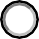 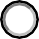 En su nombre.En representación de D/Dª……………………………………………………..………., con NIF/NIE	,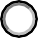 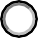 beneficiario/a de las ayudas arriba referenciadas,DECLARA que:No ha sido condenado, estando pendiente de cumplir la condena, mediante sentencia firme, con fuerza de cosa juzgada, dictada por la autoridad competente de un Estado miembro de la UE por cualquier delito que afecte a su ética profesional, salvo que el delito haya prescrito.No ha cometido una falta profesional grave probada por cualquier medio que pueda ser alegada por cualesquiera partes interesadas, estando pendiente de cumplir la sanción, salvo que la falta haya prescrito.No ha sido condenado, estando pendiente de cumplir la condena, mediante sentencia firme, con fuerza de cosa juzgada, por fraude, corrupción, participación en una organización criminal, blanqueo de capitales o cualquier otra actividad ilegal que suponga un perjuicio para los intereses financieros de la Unión Europea, salvo que el delito haya prescrito.No ha sido objeto de una sanción administrativa, estando pendiente de su cumplimiento, por haber incurrido en falsas declaraciones al facilitar la información exigida por las autoridades competentes, o por no haber facilitado dicha información, salvo que la falta haya prescrito.En San Sebastián de los Reyes, a ................de....................................de 2023	Firma, nombre completo y NIF/NIEEXCMO. SR. ALCALDE DEL AYUNTAMIENTO DE SAN SEBASTIÁN DE LOS REYESAyuntamiento de San Sebastián de los Reyes, Plaza de la Constitución nº 1 28701 Tlfno. 91 6597100 -  www.ssreyes.org                  Página 1 de 1